Semaine du 13/07 au 17/07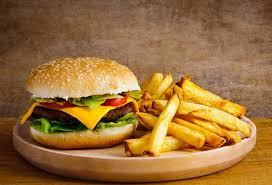 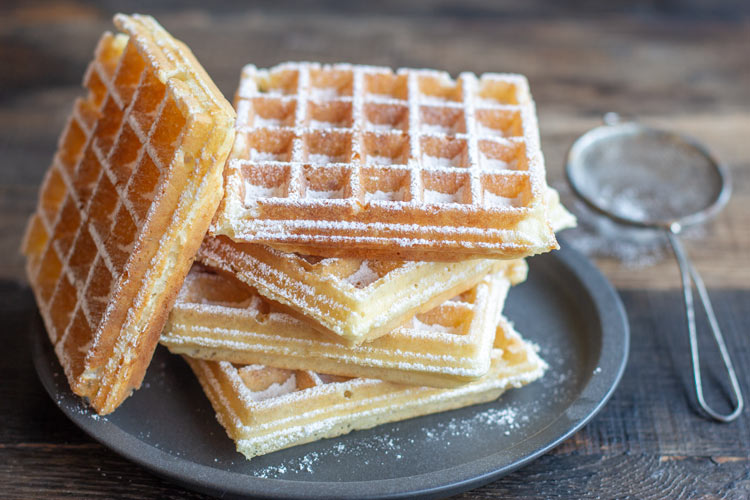 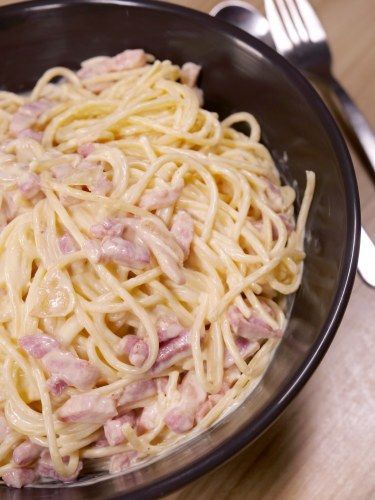 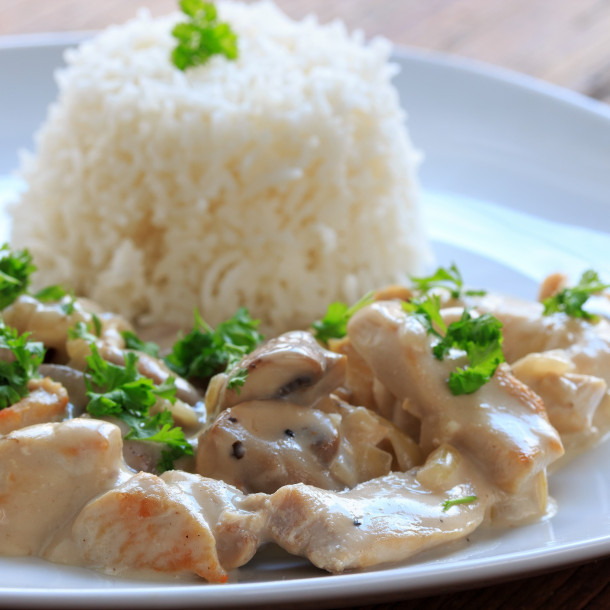 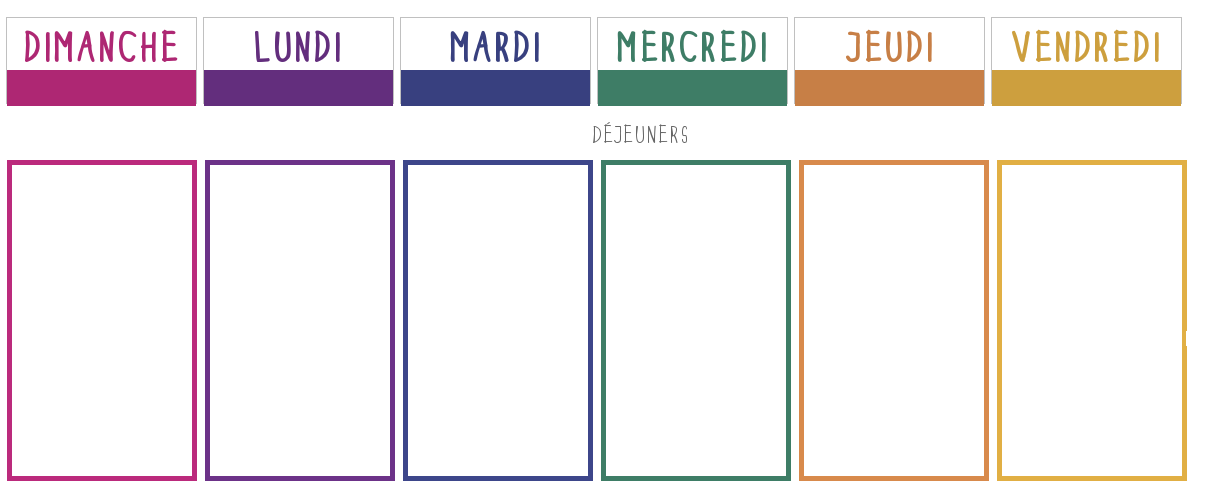 